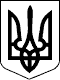 ГОСПОДАРСЬКИЙ СУД ДОНЕЦЬКОЇ ОБЛАСТІ61022, м.Харків, пр.Науки, 5ПОСТАНОВАПРО ВИЗНАННЯ БОРЖНИКА БАНКРУТОМІМЕНЕМ УКРАЇНИ04.03.2020р. Справа № 905/2028/18За заявою кредитора (заявника) Товариства з обмеженою відповідальністю Фірма «Прогрес», м. Маріупольдо боржника Товариства з обмеженою відповідальністю «Соціально-промислове будівництво «Енерго», м. Покровськ (код ЄДРПОУ 35456138)про банкрутстворозпорядник майна - арбітражний керуючий Кузнецова В.В.Суддя господарського суду Донецької області Чорненька І.К.Представники:від кредиторів Літкевич В.С. (від АТ "Укрекмімбанк"), Горболис О.А. (від ПрАТ Донецьксталь - Металургійний завод)від боржника - Сухацький А.В.;розпорядника майна - не з`явився;від ТОВ Фінансова компанія Приоритет - Гаркуша Л.І.Судом оголошена перерва у судовому засіданні04.03.2020р. з 11:24год. до 11:32год.Суд перебував у нарадчій кімнаті04.03.2020р. з 11:36год. до 11:46год.До господарського суду Донецької області 05.11.2018р. надійшла заява Товариства з обмеженою відповідальністю Фірма Прогрес, м. Маріуполь б/н від 30.10.2018р. про порушення справи про банкрутство Товариства з обмеженою відповідальністю Соціально-промислове будівництво Енерго, м. Покровськ (код ЄДРПОУ 35456138) на підставі ст. 9 - 12 Закону України Про відновлення платоспроможності боржника або визнання його банкрутом (далі по тексту Закон про банкрутство).Для розгляду вищезазначеної заяви автоматизованою системою розподілу справи між суддями визначено суддю Чорненьку І.К.Відповідно до вимог ст. 114 Закону про банкрутство та Положення про автоматизовану систему з відбору кандидатів на призначення арбітражного керуючого у справах про банкрутство, затвердженого Постановою Пленуму Вищого господарського суду України від 14.07.2016р. №8, 20.08.2018р. суддею Чорненькою І.К. здійснено електронний запит на автоматичне визначення кандидатури арбітражного керуючого.Автоматизованою системою з відбору кандидатів на призначення арбітражного керуючого у справах про банкрутство з числа осіб, внесених до Єдиного реєстру арбітражних керуючих (розпорядників майна, керуючих санацією, ліквідаторів) України визначено Усачова Олега МиколайовичаУхвалою господарського суду Донецької області від 12.11.2018р. прийнято до розгляду заяву Товариства з обмеженою відповідальністю Фірма Прогрес, м. Маріуполь б/н від 30.10.2018р. про порушення справи про банкрутство Товариства з обмеженою відповідальністю Соціально-промислове будівництво Енерго, м.Покровськ (код ЄДРПОУ 35456138); проведення підготовчого засідання призначено на 26.11.2018р.Ухвалою господарського суду від 26.11.2018р. відкладено підготовче засідання суду на 10.12.2018р. У підготовчому засіданні суду 10.12.2018р. оголошено перерву до 12.12.2018р.Ухвалою господарського суду від 12.12.2018р. відкрито провадження у справі про банкрутство Товариства з обмеженою відповідальністю Соціально-промислове будівництво Енерго; введено мораторій на задоволення вимог кредиторів; введена процедура розпорядження майном строком на сто п`ятнадцять календарних днів до 06.04.2019р.; призначено розпорядником майна арбітражного керуючого Кузнецову В. В.; встановлено дату попереднього засідання суду на 05.02.2019р.13.12.2018р. за №56297 на офіційному веб-сайті Вищого господарського суду України оприлюдненне повідомлення про порушення справи №905/2028/19 про банкрутство Товариства з обмеженою відповідальністю Соціально-промислове будівництво Енерго, м.Покровськ (код ЄДРПОУ 35456138).26.12.2018р. до господарського суду надійшла апеляційна скарга б/н б/д (вх.№26105/18 від 26.12.2018р.) Товариства з обмеженою відповідальністю Соціально-промислове будівництво Енерго на ухвалу господарського суду Донецької області від 12.12.2018р. по справі №905/2028/18 про банкрутство Товариства з обмеженою відповідальністю Соціально-промислове будівництво Енерго, м. Покровськ.28.12.2018р. супровідним листом господарського суду Донецької області апеляційна скарга ТОВ Соціально-промислове будівництво Енерго б/н б/д (вх.№26105/18 від 26.12.2018р.) та матеріали справи №905/2028/18 про банкрутство ТОВ Соціально-промислове будівництво Енерго направлені до Східного апеляційного господарського суду.Ухвалою господарського суду від 05.02.2019р. зупинено провадження у справі №905/2028/18 про банкрутство Товариства з обмеженою відповідальністю Соціально-промислове будівництво Енерго, до розгляду Східним апеляційним господарським судом апеляційної скарги ТОВ Соціально-промислове будівництво Енерго б/н б/д (вх.№26105/18 від 26.12.2018р.) на ухвалу господарського суду Донецької області від 12.12.2018р. по справі №905/2028/18 про банкрутство Товариства з обмеженою відповідальністю Соціально-промислове будівництво Енерго, та повернення матеріалівсправи до господарського суду Донецької області.Постановою Східного апеляційного господарського суду від 20.03.2019р. по справі №905/2028/18 апеляційну скаргу Товариства з обмеженою відповідальністю "Соціально-промислове будівництво "Енерго" на ухвалу Господарського суду Донецької області від 12.12.2018 у справі №905/2028/18 - залишено без задоволення; ухвалу Господарського суду Донецької області від 12.12.2018 у справі №905/2028/18 - залишено без змін.11.04.2019р. матеріали справи №905/2028/18 про банкрутство Товариства з обмеженою відповідальністю Соціально-промислове будівництво Енерго повернуті до господарського суду Донецької області зі Східного апеляційного господарського суду.Ухвалою господарського суду від 16.05.2019р. поновлено за ініціативою суду провадження у справі №905/2028/18 про банкрутство Товариства з обмеженою відповідальністю Соціально-промислове будівництво Енерго; призначено попереднє засідання суду на 05.06.2019р.Ухвалою господарського суду від 05.06.2019р. відкладено попереднє судове засідання на 04.07.2019р.Ухвалою господарського суду Донецької області від 11.11.2019р. визнано кредиторами та затверджено реєстр вимог кредиторів Товариства з обмеженою відповідальністю Соціально-промислове будівництво Енерго; призначено дату підсумкового засідання суду на 10.12.2019р.До господарського суду Донецької області 18.11.2019р. надійшла апапеляційна скарга №б/н б/д Публічного акціонерного товариства Державний експортно-імпортний банк України на ухвалу господарського суду Донецької області від 07.11.2019р. (11.11.2019) у справі №905/2028/18 про банкрутство Товариства з обмеженою відповідальністю Соціально-промислове будівництво Енерго.21.11.2019р. господарським судом Донецької області направлено апеляційну скаргу №б/н б/д ПАТ Державний експортно-імзпортний банк України на ухвалу господарського суду Донецької області від 07.11.2019р. (11.11.2019) у справі №905/2028/18 про банкрутство ТОВ Соціально-промислове будівництво Енерго та справу № 905/2028/18 у 4-х томах: том 1 на 209арк.(в т.ч.диск №07-05/01210), том 2 на 157 арк., том 3 на 245 арк., том 10 на 239 арк. до Східного апеляційного господарського суду.05.12.2019р. до господарського суду надійшла заява арбітражного керуючого Лукашука В.В. №01-21/18 від 02.12.2019р. на участь у справі про банкрутство.06.12.2019р. до господарського суду надійшло клопотання розпорядника майна №02-05-19/152 від 02.12.2019р. про долучення документів до матеріалів справи (з додатками. гідно переліку).Ухвалою господарського суду від 10.12.2019р відкладено підсумкове засідання у справі №905/2028/18 про банкрутство ТОВ Соціально-промислове будівництво Енерго, м. Покровськ на 03.02.2020 року о 12:00 год.20.01.2020р. до господарського суду надійшло клопотання арбітражного керуючого Лукашука В.В. вих.№01-21/21 від 17.01.2020р. про долучення документів до матеріалів справи з додатками за переліком.03.02.2020р. на електронну пошту господарського суду, з накладанням ЕЦП, надійшло клопотання розпорядника майна Кузнецової В.В. № 02-05-20/12 від 31.01.2020р. про проведення підсумкового засідання, призначеного 03.02.2020р., без її участі.Ухвалою господарського суду від 03.02.2020р. відкладено підсумкове засідання у справі №905/2028/18 про банкрутство ТОВ «Соціально-промислове будівництво «Енерго» на 04.03.2020р., у зв`язку з розглядом Східним апеляційним господарським судом апеляційної скарги на ухвалу господарського суду Донецької області від 11.11.2019р. та направленням матеріалів справи №905/2028/18 у повному обсязі до Східного апеляційного господарського суду07.02.2020р. матеріали справи №905/2028/18 про банкрутство Товариства з обмеженою відповідальністю «Соціально-промислове будівництво «Енерго» повернуті до господарського суду Донецької області зі Східного апеляційного господарського суду03.03.2020р. на електрону адресу господарського суду надійшло клопотання розпорядника майна Кузнецової В.В. №02-05-20/20 про проведення судового засідання 04.03.2020р. без його участі.У судове засідання 04.03.2020р. розпорядник майна не з`явився, про дату та час судового засідання був повідомлений належним чином ухвалою суду від 03.02.2020р.Відповідно до ст.202 Господарського процесуального кодексу України неявка у судове засідання будь-якого учасника справи за умови, що його належним чином повідомлено про дату, час і місце цього засідання, не перешкоджає розгляду справи по суті, крім випадків, визначених цією статтею.У судовому засіданні 04.03.2020р. представником ПрАТ «Донецьксталь» - металургійний завод» заявлено усне клопотання про відкладення підсумкового засідання, з метою розгляду судом заяви ТОВ «Фінансова компанія «Приоритет» №73 від 23.05.2019р. про заміну сторони в порядку процесуального правонаступництва.Представником боржника підтримано усне клопотання ПрАТ «Донецьксталь» - металургійний завод» про відкладення підсумкового засідання.Представник АТ "Укрекмімбанк" клопотання ПрАТ «Донецьксталь» - металургійний завод» та боржника про відкладення підсумкового засідання не підтримав.Господарський суд, заслухавши заявлені ПрАТ «Донецьксталь» та ТОВ «СПБ «Енерго» усні клопотання про відкладення підсумкового засідання, вважає їх необґрунтованими та такими, що не підлягають задоволенню, оскільки:-відкладення підсумкового засідання з метою розгляду судом заяви ТОВ «Фінансова компанія «Приоритет» №73 від 23.05.2019р. про заміну сторони в порядку процесуального правонаступництва, призводить до затягування процедури розпорядження майном боржника;-суд зазначає, що процедура розпорядження майном у справі №905/2028/18 про банкрутство Товариства з обмеженою відповідальністю «Соціально-промислове будівництво «Енерго» триває з 12.12.2018р. (більше року).Розглянувши у підсумковому засіданні 04.03.2020р. питання щодо подальшої процедури банкрутства, наявні в матеріалах справи документи, заслухавши пояснення присутніх представників сторін, суд встановив:Згідно з вимогами п.4 ч.5 ст. 48 Кодексу України з процедур банкрутства, до компетенції зборів кредиторів належить прийняття рішення про звернення до господарського суду з клопотанням про введення наступної процедури у справі про банкрутство.Відповідно до ст. 49 Кодексу України з процедур банкрутства, у підсумковому засіданні суду у процедурі розпорядження майном боржника здійснюється перехід до наступної судової процедури (процедури санації, ліквідації) або закривається провадження у справі.До закінчення процедури розпорядження майном боржника збори кредиторів приймають одне з таких рішень: схвалити план санації та подати до господарського суду клопотання про введення процедури санації і затвердження плану санації; подати до господарського суду клопотання про визнання боржника банкрутом та відкриття ліквідаційної процедури.Розпорядником майна надано суду звіт б/н від 28.11.2019р., згідно якого розпорядник майна зазначає, що за результатом проведеного ним аналізу фінансово-господарської діяльності боржника є доцільним розглянути питання введення ліквідаційної процедури ТОВ «ТПБ «Енерго».Також, розпорядником майна Кузнецовою В.В. надані суду: висновок щодо фінансового стану ТОВ «Соціально-промислове будівництво «Енерго» від 18.10.2019р. (розроблений ТОВ «Бюро Арбітражного Керування»); матеріали інвентаризації ТОВ «Соціально-промислове будівництво «Енерго».Згідно відомостей висновку щодо фінансового стану ТОВ «Соціально-промислове будівництво «Енерго» від 18.10.2019р., розробленого ТОВ «Бюро Арбітражного Керування», зроблені наступні висновки:-показника рентабельності свідчать про не ефективну фінансово-господарську діяльність ТОВ «СПБ «Енерго» протягом 2015-2018 років;-у ТОВ «СПБ «Енерго» станом на 31.12.2018р. відсутні економічні ознаки фіктивного банкрутства;-зміни показників рівня забезпечення зобов`язань кредиторів вказують на погіршення фінансово-господарського стану та відсутність економічних ознак дій щодо доведення до банкрутства протягом 2015-2018 років;-під час проведення аналізу ознак дій з приховування банкрутства, станом на 31.12.2018р., дані про подання боржником недостовірної інформації про своє майно чи фінансове становище відсутні;-враховуючи фінансово-господарський стан підприємства станом на 31.12.2018р. та зазначення розрахованих згідно Методичних рекомендацій нормативних показників, відносно ТОВ «СПБ «Енерго» є доцільним розглянути введення процедури ліквідації.Відповідно до ч.1 ст.48 Кодексу України з процедур банкрутства, протягом 10 днів з дня постановлення ухвали за результатами попереднього засідання господарського суду розпорядник майна письмово повідомляє кредиторів згідно з реєстром вимог кредиторів, уповноважену особу працівників боржника та уповноважену особу засновників (учасників, акціонерів) боржника про місце і час проведення зборів кредиторів та організовує їх проведення.Учасниками зборів кредиторів боржника з правом вирішального голосу є конкурсні кредитори, визнані господарським судом у попередньому засіданні та внесені розпорядником майна до реєстру вимог кредиторів.Згідно ч.2 ст.48 Кодексу України з процедур банкрутства, перші збори кредиторів вважаються повноважними, якщо на них присутні кредитори, які мають не менше ніж дві третини голосів.Якщо перші збори не відбулися через відсутність кредиторів із необхідною кількістю голосів, протягом двох тижнів проводяться повторні перші збори, які вважаються повноважними у разі присутності на них кредиторів, що мають більше половини голосів. Якщо ж і ці збори не відбулися через відсутність кредиторів із необхідною кількістю голосів, протягом двох тижнів проводяться наступні перші збори, які вважаються повноважними у разі присутності на них кредиторів, що мають більше чверті голосів.Згідно протоколу зборів кредиторів ТОВ «СПБ «Енерго» №1 від 15.11.2019р., збори кредиторів не відбулись, у зв`язку з визнанням їх неповноважними відповідно до ч.2 ст.48 Кодексу України з процедур банкрутства, оскільки на даних зборах кредиторів був присутній єдиний кредитор з правом вирішального голосу - АТ «Укрексімбанк», що має 1298519 голосів з 2401525 голосів кредиторів, тобто 54% від загальної кількості голосів кредиторів з правом вирішального голосу.Докази належного повідомлення кредиторів про проведення зборів кредиторів 15.11.2019р. наявні в матеріалах справи.29.11.2019р. проведені повторні перші збори кредиторів ТОВ «СПБ «Енерго».За результатом засідання зборів кредиторів ТОВ «СПБ «Енерго» 29.11.2019р. (протокол №2 від 29.11.2019р.), присутніми кредиторами (АТ «Укрексімбанк» - 1298519 голосів; ПрАТ «Донецьксталь» - металургійний завод» - 501348 голосів) прийняті рішення:-обрати Головою засідання зборів кредиторів боржника АТ «Укрексімбанк», в особі представника, а секретарем зборів кредиторів директора ТОВ «СПБ «Енерго» - Колібабчук Ю.В. (за 1799867гол., проти 0 гол.);-затвердити склад комітету кредиторів у справі №905/2028/18 про банкрутство ТОВ «СПБ «Енерго» в кількості 7 кредиторів, визнаних та включених до реєстру вимог кредиторів хвалою суду від 07.11.2019р., а саме: ТОВ «Фірма «Прогрес», ПрАТ «Донецьксталь» - металургійний завод», ТОВ «Тондо», ТОВ «Фінансова компанія «Траст Кепітал», ПрАТ «Автопідприємство «Укрбуд», ПрАТ «Шахтоуправління «Покровське», АТ «Укрексімбанк» (за 1799867гол., проти 0 гол.);- перейти до наступної процедури банкрутства - ліквідаційної процедури ТОВ «СПБ «Енерго»; уповноважити АТ «Державний експортно-імпортний банк України» та розпорядника майна Кузнецову В.В. клопотати перед господарським судом Донецької області про припинення процедури розпорядження майном ТОВ «СПБ «Енерго» та введення ліквідаційної процедури, а також призначення ліквідатором ТОВ «СПБ «Енерго» арбітражного керуючого Лукашука В.В. (за 1799867гол., проти 0 гол.);-призначити ліквідатором ТОВ «СПБ «Енерго» арбітражного керуючого Лукашука В.В. (за 1298519гол., проти 501348гол.).Докази належного повідомлення кредиторів про проведення зборів кредиторів 29.11.2019р. наявні в матеріалах справи.Доказів порушення порядку підготовки та проведення зборів кредиторів ТОВ «СПБ «Енерго» 15.11.2019р. та 29.11.2019р. (протокол №1 від 15.11.2019р., протокол №2 від 29.11.2019р.) суду не надано.05.12.2019р. до господарського суду надійшло клопотання голови зборів кредиторів АТ «Укрексімбанк» №0017600/19-1342 від 02.12.2019р., за яким просить суд:1) закінчити процедуру розпорядження майном у справі №905/2028/18 про банкрутств ТОВ «СПБ «Енерго»;2) визнати ТОВ «СПБ «Енерго» банкрутом та відкрити ліквідаційну процедуру у справі №905/2028/18;3) обрати та призначити арбітражного керуючого Лукашука В.В. (свідоцтво №1885 від 21.12.2018р.) ліквідатором у справі №905/2028/18 про банкрутство Товариства з обмеженою відповідальністю «СПБ «Енерго».Станом на 04.03.2020р. пропозицій щодо укладання мирової угоди або санації боржника, в тому числі заяв від інвесторів та інших осіб бажаючих прийняти участь у санації боржника з метою поліпшення його фінансового стану, які б підлягали задоволенню, до суду не надходило. Будь-які пропозиції від засновників боржника щодо виходу боржника зі стану неплатоспроможності також не подано.Щодо кандидатури арбітражного керуючого для призначення ліквідатором боржника Товариства з обмеженою відповідальністю «Соціально-промислове будівництво «Енерго», суд зазначає наступне:Згідно п.4 ч.7 ст. 48 Кодексу України з процедур банкрутства, до компетенції комітету кредиторів належить звернення до господарського суду з клопотанням про призначення арбітражного керуючого, припинення повноважень арбітражного керуючого та про призначення іншого арбітражного керуючого.Відповідно до ч.3 ст. 28 Кодексу України з процедур банкрутства, до призначення арбітражним керуючим особа повинна подати до господарського суду заяву, в якій зазначається, що вона не належить до осіб, зазначених у цій частині.Як зазначалось вище, на засіданні зборів кредиторів ТОВ «СПБ «Енерго» 29.11.2019р. (протокол №2 від 29.11.2019р.), присутніми кредиторами (АТ «Укрексімбанк», ПрАТ «Донецьксталь» - металургійний завод»), зокрема, прийняті рішення:-уповноважити АТ «Державний експортно-імпортний банк України» та розпорядника майна Кузнецову В.В. клопотати перед господарським судом Донецької області про припинення процедури розпорядження майном ТОВ «СПБ «Енерго» та введення ліквідаційної процедури, а також призначення ліквідатором ТОВ «СПБ «Енерго» арбітражного керуючого Лукашука В.В. (за 1799867гол., проти 0 гол.);-призначити ліквідатором ТОВ «СПБ «Енерго» арбітражного керуючого Лукашука В.В. (за 1298519гол., проти 501348гол.).По голосуванню за питання щодо призначення ліквідатором ТОВ «СПБ «Енерго» арбітражного керуючого Кузнецову В.В. (свідоцтво №11853 від 05.02.2018р.) рішення не прийнято (голосування: «За» - 501348гол., «Проти» - 1298519гол., «Утримався» - немає).У судовому засіданні 04.03.2020р. представником боржника зазначено, що засідання зборів кредиторів ТОВ «СПБ «Енерго» 29.11.2019р. (протокол №2 від 29.11.2019р.) проведено без урахування зменшення кількості голосів кредитора АТ «Укрексімбанк», у зв`язку зі зміною ухвали суду за результатом попереднього засідання від 11.11.2019р. постановою Східного апеляційного господарського суду від 23.01.2020р.Згідно постанови Східного апеляційного господарського суду від 23.01.2020р. у справі №905/2028/18:- апеляційну скаргу Товариства з обмеженою відповідальністю «Соціально-промислове будівництво «Енерго», м. Покровськ на ухвалу господарського суду Донецької області від 07.11.2019 по справі № 905/2028/18 за результатами попереднього засідання задоволено частково;- ухвалу господарського суду Донецької області від 07.11.2019 по справі № 905/2028/18 за результатами попереднього засідання в частині визнання кредитором Товариства з обмеженою відповідальністю Соціально-промислове будівництво Енерго, м. Покровськ Публічного акціонерного товариства Державний експортно-імпортний банк України, м. Київ зміненоВ цій частині ухвалу господарського суду Донецької області від 07.11.2019 по справі № 905/2028/18 за результатами попереднього засідання викладено в новій редакції:«Визнати Публічне акціонерне товариство Державний експортно-імпортний банк України, м. Київ кредитором боржника, який підлягає включенню до реєстру вимог кредиторів ТОВ Соціально-промислове будівництво Енерго, м. Покровськ на суму 565 250 681,35 грн. четверта черга, 3842,00 грн. перша черга.Окремо до реєстру вимог кредиторів включити вимоги кредитора, які забезпечені заставою майна боржника: - Публічного акціонерного товариства Державний експортно-імпортний банк України, м. Київ на суму 193058117,00грн.»;Відмовити Публічному акціонерному товариству «Державний експортно-імпортний банк України», м. Київ у визнанні конкурсним кредитором ТОВ «Соціально-промислове будівництво «Енерго», м. Покровськ за кредитним договором №151113 К4 від 11.06.2013 та договором поруки №151113Р9 від 16.07.2013 в сумі 732816224,20 грн. та 3% річних в сумі 452289,80 грн.».Суд зазначає, що станом на дату проведення засідання зборів кредиторів ТОВ «СПБ «Енерго» 29.11.2019р. (протокол №2 від 29.11.2019р.), кількість голосів кредитора АТ «Укрексімбанк», відповідала розміру кредиторських вимог АТ «Укрексімбанк», визначених ухвалою суду за результатом попереднього засідання 11.11.2019р., яка станом на дату зборів не була змінена або скасована.Також суд звертає увагу, що зміна ухвали суду за результатом попереднього засідання від 11.11.2019р. постановою Східного апеляційного господарського суду від 23.01.2020р., не впливає на рішення, прийняті на засіданні зборів кредиторів ТОВ «СПБ «Енерго» 29.11.2019р. (протокол №2 від 29.11.2019р.) більшістю голосів (за 1298519гол., проти 501348гол.), оскільки кількість голосів кредитора АТ «Укрексімбанк», з урахуванням постанови Східного апеляційного господарського суду від 23.01.2020р., складає 565253 голоси, що є більшістю, порівняно с кількістю голосів другого присутнього за зборах 29.11.2019р. кредитора - ПрАТ «Донецьксталь» - металургійний завод» (501348 голосів).05.12.2019р. до господарського суду надійшла заява арбітражного керуючого Лукашука В.В. №01-21/18 від 02.12.2019р. на участь у справі про банкрутство.Згідно відомостей заяви, арбітражний керуючий Лукашук В.В. зазначає, що він не належить до осіб, зазначених в ч.3 ст. 28 Кодексу України з процедур банкрутства.Заява розпорядника майна арбітражного керуючого Кузнецової В.В., про згоду на участь у справі №905/20208/18 про банкрутство, до господарського суду не надходила.У підсумкове засідання 04.03.2020р. розпорядник майна не з`явився; згідно клопотання №02-05-20/20, розпорядник майна зазначив про проведення судового засідання 04.03.2020р. без його участі.Ст. 58 Кодексу України з процедур банкрутства передбачено, що у випадках, передбачених цим Кодексом, господарський суд у судовому засіданні за участю сторін ухвалює постанову про визнання боржника банкрутом і відкриває ліквідаційну процедуру.Суд визначає строк, протягом якого ліквідатор зобов`язаний здійснити ліквідацію боржника. Цей строк не може перевищувати 12 місяців.Враховуючи вищевикладене, приймаючи до уваги положення ст.ст. 28, 48, 58 Кодексу України з процедур банкрутство, враховуючи прийняте зборами кредиторів рішення на засіданні 29.11.2019р. (протокол №2 від 29.11.2019р.), суд дійшов висновку щодо наявність підстав для визнання боржника Товариство з обмеженою відповідальністю «Соціально-промислове будівництво «Енерго» банкрутом, відкриття ліквідаційної процедури строком на 12 місяців та призначення ліквідатором арбітражного керуючого Лукашука Віталія Васильовича (свідоцтво №1885 від 21.12.2018р.).Відповідно до ч. 3, ст. 59 Кодексу України з процедур банкрутства, з метою виявлення кредиторів з вимогами за зобов`язаннями боржника, визнаного банкрутом, що виникли під час проведення процедур банкрутства, господарський суд здійснює офіційне оприлюднення повідомлення про визнання боржника банкрутом і відкриття ліквідаційної процедури на офіційному веб-порталі судової влади України.Повідомлення про визнання боржника банкрутом і відкриття ліквідаційної процедури має містити:найменування та інші реквізити боржника, визнаного банкрутом; найменування господарського суду, у провадженні якого знаходиться справа про банкрутство; дату ухвалення господарським судом постанови про визнання боржника банкрутом і відкриття ліквідаційної процедури; відомості про ліквідатора.Керуючись ст.ст. 2, 9, 48, 49, 58, 59 Кодексу України з процедур банкрутства, ст.ст. 234, 235, 256, 257 Господарського процесуального кодексу України, господарський суд -ПОСТАНОВИВ:Визнати банкрутом боржника Товариство з обмеженою відповідальністю «Соціально-промислове будівництво «Енерго» (адреса: 85300, м. Покровськ, вул. Торгівельна, 106А, код ЄДРПОУ 35456138).Відкрити ліквідаційну процедуру строком на 12 місяців до 04.03.2021р.Призначити ліквідатором Товариство з обмеженою відповідальністю «Соціально-промислове будівництво «Енерго» (код ЄДРПОУ 35456138) Лукашука Віталія Васильовича (свідоцтво №1885 від 21.12.2018р.; поштова адреса: 50027, м. Кривий Ріг, а/с 3507; ідентифікаційний номер НОМЕР_1 ).Ліквідатору до закінчення ліквідаційної процедури представити до суду звіт та ліквідаційний баланс з документами, передбаченими ст.65 Кодексу України з процедур банкрутства.Оприлюднити на офіційному веб-сайті Вищого господарського суду України повідомлення про визнання боржника банкрутом та відкриття ліквідаційної процедури, текст якого додається.У судовому засіданні 04.03.2020р. оголошено і підписано вступну та резолютивну частини постанови.Повний текст постанови складено та підписано 06.03.2020р.Постанова набирає чинності у строк та порядку, визначеному ст. 9 Кодексу України з процедур банкрутства.Постанова може бути оскаржена протягом строку, встановленого ст.256 Господарського процесуального кодексу України.Апеляційна скарга може бути подана учасниками справи до Східного апеляційного господарського суду через господарський суд Донецької області (п.п. 8, 17.5 Перехідних положень Господарського процесуального кодексу України).Суддя І.К. ЧорненькаКатегорія справи № Начало формы905/2028/18Конец формы:Господарські справи (до 01.01.2019); Справи про банкрутство; Банкрутство.Надіслано судом: 06.03.2020. Зареєстровано: 06.03.2020. Оприлюднено: 10.03.2020.Дата набрання законної сили: 04.03.2020Номер судового провадження: не визначено